RESULTATS TECHNIQUES.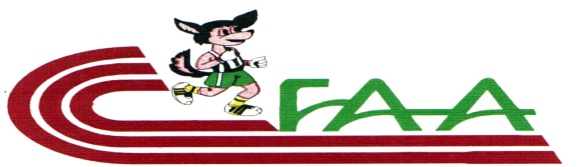 FEDERATION ALGERIENNE D’ATHLETISMELigue Algéroise d’Athlétisme CHAMPIONNAT REGIONAL CADETS - JUNIORS 23 et 24 Mai 2014 – SATO – OCO - Alger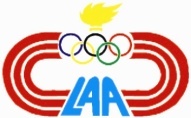          www.laa.dzPOIDS CADETTES FILLESPOIDS CADETTES FILLESPOIDS CADETTES FILLESPOIDS CADETTES FILLESPOIDS CADETTES FILLESPOIDS CADETTES FILLESPOIDS CADETTES FILLESPOIDS CADETTES FILLESPOIDS CADETTES FILLESPOIDS CADETTES FILLESDateDate23.05.201423.05.2014HeureHeureENGIN3KGN°DosNomPrénomPrénomD.ND.NClubC.WPerf1BOUNABIMENEIMENE02.02.199802.02.1998JSMBA1611.87  CR2AMIRATYASMINE SOFIAYASMINE SOFIA03.08.199703.08.1997JSMBA1610.153DJANE HAMEDRANIARANIA18.04.199718.04.1997SMS169.164LAFERMADINAMADINA07.02.199807.02.1998CRC169.005BOUSSAAIMENEIMENE05.03.199705.03.1997CRC168.896HALOUANEDORIA KHADIDJADORIA KHADIDJA22.05.199822.05.1998ROC168.517DEGUIAASMAAASMAA30.05.199830.05.1998ROC168.488TACHEFINESABRINASABRINA28.01.199728.01.1997CRR168.049AOUZESABRINASABRINA22.01.199822.01.1998ROC167.0110GHETTASLYNALYNA20.11.199820.11.1998ASSN166.32DISQUE CADETS GARCONS DISQUE CADETS GARCONS DISQUE CADETS GARCONS DISQUE CADETS GARCONS DISQUE CADETS GARCONS DISQUE CADETS GARCONS DISQUE CADETS GARCONS DISQUE CADETS GARCONS DISQUE CADETS GARCONS DISQUE CADETS GARCONS DateDate23.05.201423.05.2014HeureHeureENGIN1.5 KGN°DosNomPrénomPrénomD.ND.NClubC.WPerf1BOUALIAHMED CHAKIBAHMED CHAKIB19971997JSMBA1635.95  CR2KADIRAYANERAYANE19981998CRR1631.513BENZAAZAABDELOUAHABABDELOUAHAB19971997JSMBA1630.764AIBADJELLOULDJELLOUL19981998OCR1628.955BENHOCINEMOUNIR CHERIFMOUNIR CHERIF19971997JSMBA1627.936MEZIOUDENEAYOUB ISLAMAYOUB ISLAM19981998OFAC1624.857OUIKENEABDELMALEKABDELMALEK19981998CBBM1615.928LARBIRIADRIAD19971997CAB1613.63PERCHE CADETS GARCONSPERCHE CADETS GARCONSPERCHE CADETS GARCONSPERCHE CADETS GARCONSPERCHE CADETS GARCONSPERCHE CADETS GARCONSPERCHE CADETS GARCONSPERCHE CADETS GARCONSPERCHE CADETS GARCONSPERCHE CADETS GARCONSDateDate23.05.201423.05.2014HeureHeureN°DosNomPrénomPrénomD.ND.NClubC.WPerf1ZELLOUFMAHFOUDMAHFOUD19981998ARBEE162.80    CRPERCHE SENIORS HOMMES      H CPERCHE SENIORS HOMMES      H CPERCHE SENIORS HOMMES      H CPERCHE SENIORS HOMMES      H CPERCHE SENIORS HOMMES      H CPERCHE SENIORS HOMMES      H CPERCHE SENIORS HOMMES      H CPERCHE SENIORS HOMMES      H CPERCHE SENIORS HOMMES      H CPERCHE SENIORS HOMMES      H CDateDate23.05.201423.05.2014HeureHeureN°DosNomPrénomPrénomD.ND.NClubC.WPerf1CHERABIHICHEM KHALILHICHEM KHALIL19931993GSP164.802MEFTIRAFIKRAFIK19771977CNSD164.603ZERKAOUIDJALLELDJALLEL19931993NBM164.10PERCHE JUNIORS HOMMESPERCHE JUNIORS HOMMESPERCHE JUNIORS HOMMESPERCHE JUNIORS HOMMESPERCHE JUNIORS HOMMESPERCHE JUNIORS HOMMESPERCHE JUNIORS HOMMESPERCHE JUNIORS HOMMESPERCHE JUNIORS HOMMESPERCHE JUNIORS HOMMESDateDate23.05.201423.05.2014HeureHeureN°DosNomPrénomPrénomD.ND.NClubC.WPerf1HAMITIMOHAMEDMOHAMED19951995NBM164.20   CR2BENDAKFELAHMED A/HAKIMAHMED A/HAKIM19961996ARBEE162.70JAVELOT JUNIORS HOMMESJAVELOT JUNIORS HOMMESJAVELOT JUNIORS HOMMESJAVELOT JUNIORS HOMMESJAVELOT JUNIORS HOMMESJAVELOT JUNIORS HOMMESJAVELOT JUNIORS HOMMESJAVELOT JUNIORS HOMMESJAVELOT JUNIORS HOMMESJAVELOT JUNIORS HOMMESDateDate23.05.201423.05.2014HeureHeureN°DosNomPrénomPrénomD.ND.NClubC.WPerf1BELLAKHDARYOUCEFYOUCEF19961996IRBOH3535.18   CRMARTEAU CADETTES FILLESMARTEAU CADETTES FILLESMARTEAU CADETTES FILLESMARTEAU CADETTES FILLESMARTEAU CADETTES FILLESMARTEAU CADETTES FILLESMARTEAU CADETTES FILLESMARTEAU CADETTES FILLESMARTEAU CADETTES FILLESMARTEAU CADETTES FILLESDateDate23.05.201423.05.2014HeureHeureN°DosNomPrénomPrénomD.ND.NClubC.WPerf1FERTASAMIRAAMIRA19981998TADK1642.64  CR2AOUINAAKILAAKILA19981998TADK1631.123BOUCHELAGHEMHAKIMAHAKIMA19971997IRBOH3527.264OUZEBIDOURWISSAMWISSAM19971997JSMBA1625.36NCBOUNABIMENEIMENE19981998JSMBA160.00MARTEAU JUNIORS FILLESMARTEAU JUNIORS FILLESMARTEAU JUNIORS FILLESMARTEAU JUNIORS FILLESMARTEAU JUNIORS FILLESMARTEAU JUNIORS FILLESMARTEAU JUNIORS FILLESMARTEAU JUNIORS FILLESMARTEAU JUNIORS FILLESMARTEAU JUNIORS FILLESDateDate23.05.201423.05.2014HeureHeureN°DosNomPrénomPrénomD.ND.NClubC.WPerf1REGHISBOUTHAMABOUTHAMAIND1636.41  CR2		YOUCEF  ALIRYMARYMA19961996TADK1632.723DELHOUMCHAIMACHAIMA19961996IRBOH3532.424		BRAHIMINASSIMANASSIMA19961996TADK1632.72NCBOUNABIMENEIMENE19981998JSMBA160.00JAVELOT JUNIORS FILLESJAVELOT JUNIORS FILLESJAVELOT JUNIORS FILLESJAVELOT JUNIORS FILLESJAVELOT JUNIORS FILLESJAVELOT JUNIORS FILLESJAVELOT JUNIORS FILLESJAVELOT JUNIORS FILLESJAVELOT JUNIORS FILLESJAVELOT JUNIORS FILLESDateDate23.05.201423.05.2014HeureHeureN°DosNomPrénomPrénomD.ND.NClubC.WPerf1MED MAHMOUDHANANEHANANE19961996USMB0931.35  CR2BOUSBANARIMANENARIMANE19961996OCR1621.083OUCHENANELOUBNALOUBNA19961996JFBK1617.464SALHILYDIALYDIA19961996ASAPC1609.47LONGUEUR CADETTES FILLESLONGUEUR CADETTES FILLESLONGUEUR CADETTES FILLESLONGUEUR CADETTES FILLESLONGUEUR CADETTES FILLESLONGUEUR CADETTES FILLESLONGUEUR CADETTES FILLESLONGUEUR CADETTES FILLESLONGUEUR CADETTES FILLESLONGUEUR CADETTES FILLESDateDate23.05.201423.05.2014HeureHeureN°DosNomPrénomPrénomD.ND.NClubC.WPerf1ZITOUNIINSAFINSAF19981998JSMBA165.30  CR2REHALAOUIFARAHFARAH19981998AWES095.133KETTABMERIEMMERIEM19981998ASSN165.004BENMAMINASSIBANASSIBA19971997CRC164.715OUMOUHANDLYDIALYDIA19981998MCB354.306OUNISFAIZA SABRINAFAIZA SABRINA19971997JSDA164.18POIDS CADETS GARCONSPOIDS CADETS GARCONSPOIDS CADETS GARCONSPOIDS CADETS GARCONSPOIDS CADETS GARCONSPOIDS CADETS GARCONSPOIDS CADETS GARCONSPOIDS CADETS GARCONSPOIDS CADETS GARCONSPOIDS CADETS GARCONSDateDate23.05.201423.05.2014HeureHeureN°DosNomPrénomPrénomD.ND.NClubC.WPerf1RAISSIHAKIMHAKIM10.01.199810.01.1998JSMBA1612.70  CR2AIBADJELLOULDJELLOUL27.01.199827.01.1998OCR1612.303KADIRAYANERAYANE22.05.199822.05.1998CRC1610.874LAIBALAAEDDINEALAAEDDINE17.08.199717.08.1997OCR1610.785BOUALIAHMED CHAKIBAHMED CHAKIB09.07.199709.07.1997JSMBA1610.256CHEKNANEHAMZAHAMZA19.03.199719.03.1997CRBHR9.627BENSARIHODEIFAHODEIFA17.11.199817.11.1998ARBEE169.408LARBIRIADRIAD12.01.199712.01.1997CAB169.259OUIKENEABDELMALEKABDELMALEK01.07.199801.07.1998CBBM097.6110BOUDJERADAYOUCEFYOUCEF29.05.199829.05.1998CRBDB166.15NCBENZAAZAABDELOUAHABABDELOUAHAB28.07.199728.07.1997JSMBA160.00LONGUEUR JUNIORS GARCONSLONGUEUR JUNIORS GARCONSLONGUEUR JUNIORS GARCONSLONGUEUR JUNIORS GARCONSLONGUEUR JUNIORS GARCONSLONGUEUR JUNIORS GARCONSLONGUEUR JUNIORS GARCONSLONGUEUR JUNIORS GARCONSLONGUEUR JUNIORS GARCONSLONGUEUR JUNIORS GARCONSDateDate23.05.201423.05.2014HeureHeureN°DosNomPrénomPrénomD.ND.NClubC.WPerf1GACEMYAKOUBYAKOUB19961996OCR6.44  CR2HOUCINEABDELKADERABDELKADER19961996ASSN6.403LARIBISOFIANESOFIANE19961996OBM6.304HASNIISMAILISMAIL19951995CSA6.205FERRAHISALAHEDDINESALAHEDDINE19961996CAMA6.106BEYMED EL MAHDIMED EL MAHDI19961996CAMA6.047BERMOULBADREDDINEBADREDDINE19961996CBBM5.948KALAFATMOHAMEDMOHAMED19951995JFBK5.919BOUDOUKHKOUIDERKOUIDER19961996CRBHB5.6110GHOMARIDJAMEL EDDINEDJAMEL EDDINE19951995USMB5.5511HERMAABDELHAFIDABDELHAFID19961996USMB5.5012ALLAOUAMED RIADMED RIAD19951995ARBEE5.4313BOUHERAOUAHICHAMHICHAM19961996JFBK5.2914GUESMIABELKACEMBELKACEM19961996IRBKH4.7615BEDLACHAOUKICHAOUKI19961996USMB3.84MARTEAU CADETS GARCONS MARTEAU CADETS GARCONS MARTEAU CADETS GARCONS MARTEAU CADETS GARCONS MARTEAU CADETS GARCONS MARTEAU CADETS GARCONS MARTEAU CADETS GARCONS MARTEAU CADETS GARCONS MARTEAU CADETS GARCONS MARTEAU CADETS GARCONS DateDate24.05.201424.05.2014HeureHeureN°DosNomPrénomPrénomD.ND.NClubC.WPerf1RAISSIHAKIMHAKIM19981998JSMBA1644.39  CR2TAZAIRTMED EL AMINEMED EL AMINE19981998CAB1643.753ZOUBIRIOMAROMAR19971997CRC1643.704MESSAISALIMSALIM19971997JSMBA1642.865MEZIOUDOUNEAYOUB ISLAMAYOUB ISLAM19981998OFAC1627.47NCBELGACEMFAYCALFAYCAL19981998WBR160.00LONGUEUR JUNIORS FILLESLONGUEUR JUNIORS FILLESLONGUEUR JUNIORS FILLESLONGUEUR JUNIORS FILLESLONGUEUR JUNIORS FILLESLONGUEUR JUNIORS FILLESLONGUEUR JUNIORS FILLESLONGUEUR JUNIORS FILLESLONGUEUR JUNIORS FILLESLONGUEUR JUNIORS FILLESDateDate24.05.201424.05.2014HeureHeureN°DosNomPrénomPrénomD.ND.NClubC.WPerf1SELMIKAOUTERKAOUTER19961996NRD165.22  CR2SALHILYDIALYDIA19961996ASAPC164.703ASSEMNASSIBANASSIBA19961996CRC164.30HAUTEUR  JUNIORS FILLESHAUTEUR  JUNIORS FILLESHAUTEUR  JUNIORS FILLESHAUTEUR  JUNIORS FILLESHAUTEUR  JUNIORS FILLESHAUTEUR  JUNIORS FILLESHAUTEUR  JUNIORS FILLESHAUTEUR  JUNIORS FILLESHAUTEUR  JUNIORS FILLESHAUTEUR  JUNIORS FILLESDateDate24.05.201424.05.2014HeureHeureN°DosNomPrénomPrénomD.ND.NClubC.WPerf1TIMLELTSABRINASABRINA19961996JFBK16 CRMARTEAU JUNIORS GARCONSMARTEAU JUNIORS GARCONSMARTEAU JUNIORS GARCONSMARTEAU JUNIORS GARCONSMARTEAU JUNIORS GARCONSMARTEAU JUNIORS GARCONSMARTEAU JUNIORS GARCONSMARTEAU JUNIORS GARCONSMARTEAU JUNIORS GARCONSMARTEAU JUNIORS GARCONSDateDate24.05.201424.05.2014HeureHeureN°DosNomPrénomPrénomD.ND.NClubC.WPerf1MOULOUDMED AMINEMED AMINE19951995CRC1650.14  CR2BENOUNAISLAMISLAM19961996IND1646.133ZINEMED FETHIMED FETHI19951995JSMBA1630.73NCDELMIMOHAMEDMOHAMED19961996OFAC160.00JAVELOT CADETS GARCONSJAVELOT CADETS GARCONSJAVELOT CADETS GARCONSJAVELOT CADETS GARCONSJAVELOT CADETS GARCONSJAVELOT CADETS GARCONSJAVELOT CADETS GARCONSJAVELOT CADETS GARCONSJAVELOT CADETS GARCONSJAVELOT CADETS GARCONSDateDate24.05.201424.05.2014HeureHeure16 :5016 :50N°DosNomPrénomPrénomD.ND.NClubC.WPerf1MELOUKZAKARIAZAKARIA19971997ROC1652.34  CR2ESSLIMANIABDEREZAKABDEREZAK19971997GSP1647.423BOUITNOUREDDINENOUREDDINE19971997OCA1644.694BELTASABDELFETAHABDELFETAH19971997MBK1642.435SOUISSIBRAHIM AYOUBBRAHIM AYOUB19971997JSMBA1639.046KADISOFIANESOFIANE19981998CRR1630.49JAVELOT CADETTES FILLESJAVELOT CADETTES FILLESJAVELOT CADETTES FILLESJAVELOT CADETTES FILLESJAVELOT CADETTES FILLESJAVELOT CADETTES FILLESJAVELOT CADETTES FILLESJAVELOT CADETTES FILLESJAVELOT CADETTES FILLESJAVELOT CADETTES FILLESDateDate24.05.201424.05.2014HeureHeureN°DosNomPrénomPrénomD.ND.NClubC.WPerf1HACENEMANELMANEL19971997JSMBA1630.79  CR2DEGUIDAASMAASMAROC1629.103AISSANIYASMINEYASMINE19981998ARBEE1622.424HALOUANEDORIA KHADIDJADORIA KHADIDJA19981998ROC1620.495BOUCHELAGHEMHAKIMAHAKIMA19971997IRB OH19.276KETTABMERIEMMERIEM19981998ASSN1616.27DISQUE JUNIORS FILLESDISQUE JUNIORS FILLESDISQUE JUNIORS FILLESDISQUE JUNIORS FILLESDISQUE JUNIORS FILLESDISQUE JUNIORS FILLESDISQUE JUNIORS FILLESDISQUE JUNIORS FILLESDISQUE JUNIORS FILLESDISQUE JUNIORS FILLESDateDate24.05.201424.05.2014HeureHeureENGIN1KgN°DosNomPrénomPrénomD.ND.NClubC.WPerf1BENHADJIARANDARANDA19951995JSMBA1636.48  CR2YOUCEF ALIRYMARYMA19961996TADK1630.193HAMZIRACHARACHA19961996TADK1625.674REGHISBOUTHAINABOUTHAINA19961996IND1622.835BOUSBANARIMANENARIMANE19961996OCR1621.226TIMLELTSABRINASABRINA19961996JFBK1621.187ZITOUNIZOULIKHAZOULIKHA19951995ASAPC1618.03HAUTEUR JUNIORS GARCONSHAUTEUR JUNIORS GARCONSHAUTEUR JUNIORS GARCONSHAUTEUR JUNIORS GARCONSHAUTEUR JUNIORS GARCONSHAUTEUR JUNIORS GARCONSHAUTEUR JUNIORS GARCONSHAUTEUR JUNIORS GARCONSHAUTEUR JUNIORS GARCONSHAUTEUR JUNIORS GARCONSDateDate24.05.201424.05.2014HeureHeureN°DosNomPrénomPrénomD.ND.NClubC.WPerf1FODILMED AMINEMED AMINE19961996ASIEL092.10  CR2KALAFATMOHAMEDMOHAMED19951995JFBK161.903TEBANIABDELMALEKABDELMALEK19961996CRC161.854YASRISOHEIBSOHEIB19961996NBM161.805TCHOUKAKMED RIADHMED RIADH19951995ASIEL091.806REMIDEHACENEHACENE19961996ASIEL091.70LONGUEUR CADETS GARCONSLONGUEUR CADETS GARCONSLONGUEUR CADETS GARCONSLONGUEUR CADETS GARCONSLONGUEUR CADETS GARCONSLONGUEUR CADETS GARCONSLONGUEUR CADETS GARCONSLONGUEUR CADETS GARCONSLONGUEUR CADETS GARCONSLONGUEUR CADETS GARCONSDateDate24.05.201424.05.2014HeureHeureN°DosNomPrénomPrénomD.ND.NClubC.WPerf1BOUBETRAMEHDIMEHDI19971997GSP166.55  CR2BENCHIHAABDELHALIMABDELHALIM19971997SMS166.323ESSLIMANIABDERZAKABDERZAK19971997GSP166.324YAHIAOUISID ALISID ALI19981998JFBK166.145BINATALI FOUADALI FOUAD19981998FCB165.876AOUIMERHOUSSAMHOUSSAM19981998ACW5.847CHAIBMAHDIMAHDI19971997CRC165.778BELTASABDELFETAHABDELFETAH19971997MBK165.639BOUKHALFASEIFEDDINESEIFEDDINE19971997WBR165.3810BELLOUT ABDERAHMANEABDERAHMANE19971997CRR165.4511REZZOUGMED BILLAL AISSAMED BILLAL AISSA19981998ASAPC165.3512BENLACHEHETCHAWKICHAWKI19971997AWES095.2113KHELIFAAYMENAYMEN19971997JFBK165.2114MOHAMDIWALIDWALID19971997AWES095.1915KHENIFSABILLEL RAYANEBILLEL RAYANE19981998GSP165.1016SAOUDIKHEIREDDINEKHEIREDDINE19971997USMB165.0017LARBAOUINOUR EL ISLAMNOUR EL ISLAM19981998CRR164.8018GACEMIFAROUKFAROUK19981998CSTL4.7519SABROUSALEMSALEM19981998AWES094.7020ZERKAWIAHCENEAHCENE19981998MBK164.5221BRAHIM DJELLOULNADJIBNADJIB19981998ASSN164.4422BOUDJERADAYOUCEFYOUCEF19981998CRBDB4.26POIDS JUNIORS GARCONSPOIDS JUNIORS GARCONSPOIDS JUNIORS GARCONSPOIDS JUNIORS GARCONSPOIDS JUNIORS GARCONSPOIDS JUNIORS GARCONSPOIDS JUNIORS GARCONSPOIDS JUNIORS GARCONSPOIDS JUNIORS GARCONSPOIDS JUNIORS GARCONSDateDate24.05.201424.05.2014HeureHeureVVN°DosNomPrénomPrénomD.ND.NClubC.WPerf1MAATALAHANISANIS19951995CNN13.25  CR2SACIMOHAMEDMOHAMED19961996ROC11.863BELFAAMAHDIMAHDI19961996GSP11.524MOULOUDMED AMINEMED AMINE19951995CRC10.485HAMMOUDAADELADEL19961996ARBA10.416HAFIDIDALILDALIL19961996JSMBA10.127CHELAOUICHIABDELKADERABDELKADER19961996CSTL8.818SOUNAABDERAHMANEABDERAHMANE19951995CSB7.279BAILICHEBACHIRBACHIR19951995CSTL6.60NCTEBICHEMED AREZKIMED AREZKI19951995JSMBA0.00DISQUE CADETTES FILLESDISQUE CADETTES FILLESDISQUE CADETTES FILLESDISQUE CADETTES FILLESDISQUE CADETTES FILLESDISQUE CADETTES FILLESDISQUE CADETTES FILLESDISQUE CADETTES FILLESDISQUE CADETTES FILLESDISQUE CADETTES FILLESDateDate24.05.201424.05.2014HeureHeureENGIN1 KGN°DosNomPrénomPrénomD.ND.NClubC.WPerf1FERTASAMIRAAMIRA19981998TADK1634.41  CR2AMIRATYASMINEYASMINE19971997JSMBA1630.13HAUTEUR CADETS GARCONSHAUTEUR CADETS GARCONSHAUTEUR CADETS GARCONSHAUTEUR CADETS GARCONSHAUTEUR CADETS GARCONSHAUTEUR CADETS GARCONSHAUTEUR CADETS GARCONSHAUTEUR CADETS GARCONSHAUTEUR CADETS GARCONSHAUTEUR CADETS GARCONSDateDate24.05.201424.05.2014HeureHeureVVN°DosNomPrénomPrénomD.ND.NClubC.WPerf1BOUZIANEABDELKADERABDELKADER19971997CRR161.90  CR2EL ABBACIAMINEAMINE19981998OCR161.753AIDATWALIDWALID19981998ASIEL091.704YAHIAOUISID ALISID ALI19981998JFBK161.705RACHEDADELADEL19981998CRR161.656REZZOUGM.BILLEL AISSAM.BILLEL AISSA19981998ASAPC161.507MABROUKABDELKRIMABDELKRIM19971997NBM161.50TRIPLE SAUTS CADETTES FILLESTRIPLE SAUTS CADETTES FILLESTRIPLE SAUTS CADETTES FILLESTRIPLE SAUTS CADETTES FILLESTRIPLE SAUTS CADETTES FILLESTRIPLE SAUTS CADETTES FILLESTRIPLE SAUTS CADETTES FILLESTRIPLE SAUTS CADETTES FILLESTRIPLE SAUTS CADETTES FILLESTRIPLE SAUTS CADETTES FILLESDateDate24.05.201424.05.2014HeureHeureVVN°DosNomPrénomPrénomD.ND.NClubC.WPerf1AINOUCHEANIYAANIYA19971997JSMBA1611.55  CR2OURIACHIWAHIBAWAHIBA19981998OBM169.96TRIPLE SAUTS JUNIORS FILLESTRIPLE SAUTS JUNIORS FILLESTRIPLE SAUTS JUNIORS FILLESTRIPLE SAUTS JUNIORS FILLESTRIPLE SAUTS JUNIORS FILLESTRIPLE SAUTS JUNIORS FILLESTRIPLE SAUTS JUNIORS FILLESTRIPLE SAUTS JUNIORS FILLESTRIPLE SAUTS JUNIORS FILLESTRIPLE SAUTS JUNIORS FILLESDateDate24.05.201424.05.2014HeureHeureVVN°DosNomPrénomPrénomD.ND.NClubC.WPerf1SELMIKAOUTARKAOUTAR19961996NRD1612.26  CRPOIDS JUNIORS FILLESPOIDS JUNIORS FILLESPOIDS JUNIORS FILLESPOIDS JUNIORS FILLESPOIDS JUNIORS FILLESPOIDS JUNIORS FILLESPOIDS JUNIORS FILLESPOIDS JUNIORS FILLESPOIDS JUNIORS FILLESPOIDS JUNIORS FILLESDateDate24.05.201424.05.2014HeureHeure17 :0017 :00VVN°DosNomPrénomPrénomD.ND.NClubC.WPerf1BENHADJIARANDARANDA19961996JSMBA169.82  CR2TIMLELTSABRINASABRINA19961996JFBK168.853SELLAMIROMAISSAROMAISSA19961996ROC167.764RABHIMERIEM SARAHMERIEM SARAH19961996HAC167.355SALHILYDIALYDIA19961996ASAPC166.956ZITOUNIZOULIKHAZOULIKHA19951995ASAPC166.457AMRAOUISOUMIASOUMIA19961996WRI6.36DISQUE JUNIORS GARCONSDISQUE JUNIORS GARCONSDISQUE JUNIORS GARCONSDISQUE JUNIORS GARCONSDISQUE JUNIORS GARCONSDISQUE JUNIORS GARCONSDISQUE JUNIORS GARCONSDISQUE JUNIORS GARCONSDISQUE JUNIORS GARCONSDISQUE JUNIORS GARCONSDateDate24.05.201424.05.2014HeureHeureVVN°DosNomPrénomPrénomD.ND.NClubC.WPerf1MAATALAHANISANIS19951995CNN1646.44  CR2TEBICHEMED AREZKIMED AREZKI19951995JSMBA1640.553MOULOUDMED AMINEMED AMINE19951995CRC1637.764BENOUNAISLAMISLAM19961996IND1624.77NCZINEMED FETHIMED FETHI19951995JSMBA160.00NCBELLEFAMAHDIMAHDI19961996GSP160.00TRIPLE SAUTS CADETS GARCONSTRIPLE SAUTS CADETS GARCONSTRIPLE SAUTS CADETS GARCONSTRIPLE SAUTS CADETS GARCONSTRIPLE SAUTS CADETS GARCONSTRIPLE SAUTS CADETS GARCONSTRIPLE SAUTS CADETS GARCONSTRIPLE SAUTS CADETS GARCONSTRIPLE SAUTS CADETS GARCONSTRIPLE SAUTS CADETS GARCONSDateDate24.05.201424.05.2014HeureHeurePlanche11mN°DosNomPrénomPrénomD.ND.NClubC.WPerf1EL GHARBIOBEYDAOBEYDA19981998WRD13.11 CR2BENCHIHAABDELHALIMABDELHALIM19971997SMS12.913CHAIBMAHDIMAHDI19971997CRC12.474SAOUDIKHEREDDINEKHEREDDINE19971997USMB11.32TRIPLE SAUTS JUNIORS GARCONSTRIPLE SAUTS JUNIORS GARCONSTRIPLE SAUTS JUNIORS GARCONSTRIPLE SAUTS JUNIORS GARCONSTRIPLE SAUTS JUNIORS GARCONSTRIPLE SAUTS JUNIORS GARCONSTRIPLE SAUTS JUNIORS GARCONSTRIPLE SAUTS JUNIORS GARCONSTRIPLE SAUTS JUNIORS GARCONSTRIPLE SAUTS JUNIORS GARCONSDateDate24.05.201424.05.2014HeureHeurePlanche13mN°DosNomPrénomPrénomD.ND.NClubC.WPerf1FODILMED AMINEMED AMINE19961996ASIEL14.19  CR2GACEMYAKOUBYAKOUB19961996OCR13.813HOCINETAREKTAREK19961996ASSN13.39NCLARIBISOFIANESOFIANE19961996OBM0.00100 M HAIES CADETTES FILLES100 M HAIES CADETTES FILLES100 M HAIES CADETTES FILLES100 M HAIES CADETTES FILLES100 M HAIES CADETTES FILLES100 M HAIES CADETTES FILLES100 M HAIES CADETTES FILLES100 M HAIES CADETTES FILLES100 M HAIES CADETTES FILLES100 M HAIES CADETTES FILLESDateDate23.05.201423.05.2014HeureHeureVV0.0N°DosNomPrénomPrénomD.ND.NClubC.WPerf1REHALAOUIFARAHFARAH19981998AWES0915.55  CR2MEHENNINAILANAILA19971997CRC1616.783ABDELAZZIZCHAIMACHAIMA19971997JSMBA1617.164TADJERDHIHAN RAYANDHIHAN RAYAN19981998JSMBA1617.535SMIDACHAHINEZCHAHINEZ19971997JFBK1617.65NCKETTABMERIEMMERIEM19981998ASSN16DNS100 M HAIES JUNIORS FILLES100 M HAIES JUNIORS FILLES100 M HAIES JUNIORS FILLES100 M HAIES JUNIORS FILLES100 M HAIES JUNIORS FILLES100 M HAIES JUNIORS FILLES100 M HAIES JUNIORS FILLES100 M HAIES JUNIORS FILLES100 M HAIES JUNIORS FILLES100 M HAIES JUNIORS FILLESDateDate23.05.201423.05.2014HeureHeureVV0.0N°DosNomPrénomPrénomD.ND.NClubC.WPerf1ZITOUNIAMINA HAMIDAAMINA HAMIDA19961996JSMBA1614.63  CR2ZIDOURIIKRAMIKRAM19961996ASPTT1615.443SALHILYDIALYDIA19961996ASAPC1617.254BOUSBANARIMANARIMA19961996OCR1623.495000 M MARCHE CADETTES FILLES5000 M MARCHE CADETTES FILLES5000 M MARCHE CADETTES FILLES5000 M MARCHE CADETTES FILLES5000 M MARCHE CADETTES FILLES5000 M MARCHE CADETTES FILLES5000 M MARCHE CADETTES FILLES5000 M MARCHE CADETTES FILLES5000 M MARCHE CADETTES FILLES5000 M MARCHE CADETTES FILLESDateDate23.05.201423.05.2014HeureHeure19 :1019 :10VVN°DosNomPrénomPrénomD.ND.NClubC.WPerf1BOURIFISMAHANEISMAHANE19971997ASAPC1630.50.1  CR2FERRAHCHAHRAZEDCHAHRAZED19971997ASAPC1635.13.2NCAFKIRHANAHANA19981998WAR16DISQ100 M HAIES CADETS GARCONS   SERIE 1100 M HAIES CADETS GARCONS   SERIE 1100 M HAIES CADETS GARCONS   SERIE 1100 M HAIES CADETS GARCONS   SERIE 1100 M HAIES CADETS GARCONS   SERIE 1100 M HAIES CADETS GARCONS   SERIE 1100 M HAIES CADETS GARCONS   SERIE 1100 M HAIES CADETS GARCONS   SERIE 1100 M HAIES CADETS GARCONS   SERIE 1100 M HAIES CADETS GARCONS   SERIE 1DateDate23.05.201423.05.2014HeureHeureVV0.0N°DosNomPrénomPrénomD.ND.NClubC.WPerf1BOUBETRAMEHDIMEHDI19971997GSP1614.92  CR2BENMABROUKISLAMISLAM19981998JSMBA1615.423ARABDJICHIHABCHIHAB19971997AWES0915.784BINATEALI FOUADALI FOUAD19981998FCB1617.12100 M HAIES CADETS GARCONS SERIE 2100 M HAIES CADETS GARCONS SERIE 2100 M HAIES CADETS GARCONS SERIE 2100 M HAIES CADETS GARCONS SERIE 2100 M HAIES CADETS GARCONS SERIE 2100 M HAIES CADETS GARCONS SERIE 2100 M HAIES CADETS GARCONS SERIE 2100 M HAIES CADETS GARCONS SERIE 2100 M HAIES CADETS GARCONS SERIE 2100 M HAIES CADETS GARCONS SERIE 2DateDate23.05.201423.05.2014HeureHeureVV1.3N°DosNomPrénomPrénomD.ND.NClubC.WPerf1BENCHIHAABDELHALIMABDELHALIM19971997SMS1616.00  2ZAIDIHICHEMHICHEM19971997SMS1616.723BRAHIM DJELLOULNADJIBNADJIB19981998ASSN1619.204TAABANEAMAR NABILAMAR NABIL19981998CRC1619.69NCMAHMOUDIMASSINISSA LARBIMASSINISSA LARBI19981998CRC16DISQ110 M HAIES JUNIORS GARCONS 110 M HAIES JUNIORS GARCONS 110 M HAIES JUNIORS GARCONS 110 M HAIES JUNIORS GARCONS 110 M HAIES JUNIORS GARCONS 110 M HAIES JUNIORS GARCONS 110 M HAIES JUNIORS GARCONS 110 M HAIES JUNIORS GARCONS 110 M HAIES JUNIORS GARCONS 110 M HAIES JUNIORS GARCONS DateDate23.05.201423.05.2014HeureHeureVV0.7N°DosNomPrénomPrénomD.ND.NClubC.WPerf1ALLAOUAMED RIADMED RIAD19951995ARBEE1615.06  CR2BOUGUENDOURAMOUATASSEMMOUATASSEM19951995ASSN1615.253HAMITIMOHANDMOHAND19951995NBM1615.42800M CADETTES FILLES800M CADETTES FILLES800M CADETTES FILLES800M CADETTES FILLES800M CADETTES FILLES800M CADETTES FILLES800M CADETTES FILLES800M CADETTES FILLES800M CADETTES FILLES800M CADETTES FILLESDateDate23.05.201423.05.2014HeureHeure19 :2019 :20VVN°DosNomPrénomPrénomD.ND.NClubC.WPerf1LARIBIFATENFATEN19981998NRD162.20.12  CR2FOUKRACHIHADJERHADJER19981998CRC162.23.063NOUIRIIMENEIMENE19981998ASSN162.25.154OUCHENEAMELAMEL19971997ASSN162.40.695OURIACHIWAHIBAWAHIBA19981998OBBA342.46.316ASAMIBTISSEMIBTISSEM19981998CNN162.48.807KIHELOUMAISSAOUMAISSA19981998AWES092.51.028KORICHIAMINAAMINA19981998FL033.12.09NCSAHNINEHOUDAHOUDA19981998NRZ16DNF800 M JUNIORS FILLES800 M JUNIORS FILLES800 M JUNIORS FILLES800 M JUNIORS FILLES800 M JUNIORS FILLES800 M JUNIORS FILLES800 M JUNIORS FILLES800 M JUNIORS FILLES800 M JUNIORS FILLES800 M JUNIORS FILLESDateDate23.05.201423.05.2014HeureHeureVVN°DosNomPrénomPrénomD.ND.NClubC.WPerf1HAREKMERIEMMERIEM19961996ASSN162.18.90  CR2OUALALASARASARA19961996HAC162.19.553BENAZIZAHADJERHADJER19951995ASSN162.31.194TADJRAOUIA SOUNDOUSRAOUIA SOUNDOUS19961996ASSN162.33.215LEMDANICAMELIACAMELIA19961996ASSN162.33.916OUCHENELOUBNALOUBNA19961996JFBK162.40.057BALLANARIMANENARIMANE19961996JFBK163.00.198KHELIFIFOUZIAFOUZIA19961996LAGH033.07.89800M CADETS GARCONS   SERIE 1800M CADETS GARCONS   SERIE 1800M CADETS GARCONS   SERIE 1800M CADETS GARCONS   SERIE 1800M CADETS GARCONS   SERIE 1800M CADETS GARCONS   SERIE 1800M CADETS GARCONS   SERIE 1800M CADETS GARCONS   SERIE 1800M CADETS GARCONS   SERIE 1800M CADETS GARCONS   SERIE 1DateDate23.05.201423.05.2014HeureHeure19 :2019 :20VVN°DosNomPrénomPrénomD.ND.NClubC.WPerf1KHELIDJABDELLAHABDELLAH19971997NKA441.57.622BENKARAMED LOTFIMED LOTFI19971997CAMA162.00.293REZZOUGSALIMSALIM19971997GSP162.01.31  4NADJEMABDERAOUFABDERAOUF19971997NKA442.05.245SERGOUABILLALBILLAL19971997JSMBA162.06.266CHARIDMED RIADMED RIAD19971997NARBR162.06.307BENTOUTIOUSSAMAOUSSAMA19981998OFAC162.07.538AROUNIMED LAMINEMED LAMINE19981998ASSN162.08.939BOUKHEFOUAHIDOUAHID19981998CNN162.09.1710SAKHRIMED AKRAMMED AKRAM19981998JSMBA162.09.7011BERBICHE MED EL HACHEMIMED EL HACHEMI19971997JSMBA162.09.9212BENDAIKHAM.ALI YACINEM.ALI YACINE19971997CAMA162.10.9213KASSOURYOUNESYOUNES19971997ASSN162.15.1814BOUABDELLAHFETHIFETHI19971997NRZ162.25.96800M CADETS GARCONS SERIE 2800M CADETS GARCONS SERIE 2800M CADETS GARCONS SERIE 2800M CADETS GARCONS SERIE 2800M CADETS GARCONS SERIE 2800M CADETS GARCONS SERIE 2800M CADETS GARCONS SERIE 2800M CADETS GARCONS SERIE 2800M CADETS GARCONS SERIE 2800M CADETS GARCONS SERIE 2DateDate23.05.201423.05.2014HeureHeure19 :2019 :20VVN°DosNomPrénomPrénomD.ND.NClubC.WPerf1ALI BENYAHIAYOUSOUFYOUSOUF19971997JSBA442.04.912AISSATMOUNIRMOUNIR19971997WBR162.08.743GHALEMMOUADMOUAD19971997CAMA162.09.39  4RAHMANIBILLALBILLAL19971997CAMA162.09.845MEMIMOHAMEDMOHAMEDFCB/SL  162.10.446RABEHIACHRAFACHRAF19971997CSA 032.11157BENHOCINERAYANERAYANE19981998ASSN162.11198DROUAIMOHAMEDMOHAMED19981998ROC162.11.219AKBIBOUCHEISLEMISLEM19971997CAB162.13.2010BAROUNEN/EDDINEN/EDDINE19971997CAMA162.14.5411GHERIBTAREKTAREK19981998CRR162.17.1612AISSAOUISALIMSALIM19971997ASSN162.20.1113SALHISOFIANESOFIANE19981998JFBK162.24.7014KEDDAHAHMEDAHMED19981998OFAC162.26.5615MADAOUIOUBAIDELLAHOUBAIDELLAH19971997JSMBA162.32.3116SAHELNOUFELNOUFEL19981998CBBM 092.34.7517DELICILYESLYES19981998JFBK162.43.9218MESSAOUDIA/RAHMANEA/RAHMANE19981998CBB092.56.16800M JUNIORS GARCONS SERIE 1800M JUNIORS GARCONS SERIE 1800M JUNIORS GARCONS SERIE 1800M JUNIORS GARCONS SERIE 1800M JUNIORS GARCONS SERIE 1800M JUNIORS GARCONS SERIE 1800M JUNIORS GARCONS SERIE 1800M JUNIORS GARCONS SERIE 1800M JUNIORS GARCONS SERIE 1800M JUNIORS GARCONS SERIE 1DateDate23.05.201423.05.2014HeureHeure19 :2019 :20VVN°DosNomPrénomPrénomD.ND.NClubC.WPerf1DJANE  HAMEDMED REDHAMED REDHA19951995SMS161.56.54  CR2KHELLILIMOHAMMEDMOHAMMED19951995JSMBA161.56.873FERANEOKBAOKBA19951995CNN091.58.08  4AZZAZHICHEMHICHEM19951995ACW161.58.515BELAIDIANISANIS19961996MCA161.59.166CHEHRIMOUSSAMOUSSA19951995CSND161.59.367KEZZOUMED  NAZIMMED  NAZIM19961996JSMBA161.59.768SAADWALIDWALID19951995ASAPC162.00.429OUDJITSALIMSALIM19961996CAMA162.02.7610HADJ  TAHARABDELKADERABDELKADER19961996CRC162.03.4111AKBIBOUCHEABDELMALEKABDELMALEK19961996CAB162.08.0812ALLOUNENACIBNACIB19961996SMS162.09.4813MESSAOUDENEFAYçALFAYçAL19961996OFAC162.10.40800M JUNIORS GARCONS SERIE 2800M JUNIORS GARCONS SERIE 2800M JUNIORS GARCONS SERIE 2800M JUNIORS GARCONS SERIE 2800M JUNIORS GARCONS SERIE 2800M JUNIORS GARCONS SERIE 2800M JUNIORS GARCONS SERIE 2800M JUNIORS GARCONS SERIE 2800M JUNIORS GARCONS SERIE 2800M JUNIORS GARCONS SERIE 2DateDate23.05.201423.05.2014HeureHeure19 :2019 :20VVN°DosNomPrénomPrénomD.ND.NClubC.WPerf1GHORABCHAKIBCHAKIB19951995ASSN162.02.222TADJENILYESLYES19951995CNN162.02.833ABDIHICHEMHICHEM19961996ASIEL092.04.24  4MAHIOUSKOUSSAILAKOUSSAILA19951995AS/APC162.04.925KHATHIRIAHMED AHMED 19951995SBRA032.07.046KOUBA KARIM ISMAILKARIM ISMAIL19951995CAMA162.07.537AILANEKAMELKAMELMCB352.09.128HAMOUDIWALIDWALID19961996CRC162.09.429DERADJIA/RAHIMA/RAHIM19961996JSMBA162.09.6310ZEKRINIA/RAHIMA/RAHIM19961996SMS162.09.8411DJOUGHIMEHDIMEHDI19961996JSMBA162.10.0112SALHIABDENOURABDENOUR19961996CAMA162.10.5613NAIT KACIT/EDDINET/EDDINE19961996GSP162.12.2214SELLAMIMED AMINEMED AMINE19951995CAB162.17.7415BENHAGOUGAAYOUBAYOUB19961996CAMA162.21.4816GAREBMed OUSSAMAMed OUSSAMA19961996MBK162.27.9517MENDIRMASSINISSAMASSINISSA19961996JFBK162.32.1710.000m Marche JUNIORS  FILLESCLASNOMPRENOMD/NCLUBCWPERFOBS1SAFFAHHABIBA1995AS/APC16CRCR10.000M MARCHE  CADETS JUNIORS  GARCONS CLASNOMPRENOMD/NCLUBCWPERFOBS1FEKKOUNMOHAMED1996OFAC1649.48.7CR2EL BEYADLANE1997OFAC1649.55.83AMEURAYMENE1996OFAC1651.01.54CHERIFKHALED 1997ARBA0952.54.75MERROUCHEBILLAL1995ARBA0955.40.76TAIBSALIM1995OFAC1658.05.77BOUAZOUNEAMINE1998CAB161.00.7.88AMEURHICHEM1998OFAC161.08.42.2-HAMIDAISHAK1998OFAC 400m Haies  JUNIORS  FILLESCLASNOMPRENOMD/NCLUBCWPERFOBS1HADDADASMA1996ASSN161.07.69    CR400m Haies  CADETTES FILLES Série 1  CLASNOMPRENOMD/NCLUBCWPERFOBS1ABDELAZIZCHEIMA1997JSMBA161.12.172MEHENNINEILA1997CAMA161.15.50-ZAHAFSARA1998JMHD16DNF-TADJERDJIHANE1998JSMBA16Disq400m Haies CADETTES FILLES Série 2CLASNOMPRENOMD/NCLUBCWPERFOBS1AINOUCHEANIYA1997JSMBA161.05.48    CR2AISSANIYASMINE1998ARBEE161.13.943SMIDACHAHINEZ1997JFBK16DNF400M HAIES CADETS  GARCONS SERIE 1CLASNOMPRENOMD/NCLUBCWPERFOBS1GUEDRINADIR1997MCA1658.40    CR2SELMINOUR ISLAM1998GSP1658.413ARABDJICHIHAB1997AWES0959.294ZAIDIHICHEM1997SMS161.00.93-BENYAMINAMOHAMED1997AS/APC16DNF400M HAIES CADETS  GARCONS SERIE 2CLASNOMPRENOMD/NCLUBCWPERFOBS1LEMOUMANSEUR1997TADK161.05.382KHABABAEl Maamoune1998AS/APC161.06.123TAABANEAMAR NABIL1998CRC161.06.194CHEKIREBADEL1997HAC161.07.76400M HAIES JUNIORS  GARCONSCLASNOMPRENOMD/NCLUBCWPERFOBS1NOUARIZ/EDDINE1996JSMBA1659.18    CR2TADJENILYES1995CNN1659.973DIOUANIHICHEM1996TADK161.06.22200m  CADETTES FILLES SERIE 1V/VCLASNOMPRENOMD/NCLUBCWPERFOBS1ACHOURHAYEM1997OSM1626.42CR2GUENDOUZIMERIEM1997GSP1627.483DAOUIFADILA1998ASSN1628.514CHOUIKNESRINE1998OCR1629.235ZITOUNIINSAF1998DNF200m  CADETTES FILLES SERIE 2V/VCLASNOMPRENOMD/NCLUBCWPERFOBS1BELLAHSENEMOUNIA1998JSMBA1627.732BOURAHLAIBTISSEM1998GSP1628.893OUCHENABIR1997ASSN1630.524OUMOUHANDLYDIA1998MCB3531.005OUNISFAIZA Sabrina1997JSDA1632.59200m  CADETTES FILLES SERIE 3CLASNOMPRENOMD/NCLUBCWPERFOBS1YAHIABESMA1996ARBA0925.75CR2ZITOUNIAMINA1996JSMBA1626.61200m  JUNIORS GARCONS SERIE 1V/VCLASNOMPRENOMD/NCLUBCWPERFOBS1MENDOUDMed El Amine1997GSP1623.102BENMABROUKISLEM1998JSMBA1623.823HAMICIMOHAMED1998RCB3524.024DJATOUFAMIR1997ACW1626.615CHERIDMOHAMED1998NARBR1624.766BOUKHALFAS/EDDINE1997WBR1624.84200m  JUNIORS GARCONS SERIE 2V/VCLASNOMPRENOMD/NCLUBCWPERFOBS1MAHDIBOUALEM1997GSP1623.142HAFIDIMANYL1998JSMBA1624.193MAHIOUSSAAD1998AS/APC1624.334AISSAA/MADJID1997MCBA0927.795TAYEBISAID MAHDI1998AJMEB1626.27200m  JUNIORS GARCONS SERIE 3V/VCLASNOMPRENOMD/NCLUBCWPERFOBS1SERGOUABILLEL1997JSMBA1623.08CR2GACEMAISSA Zakaria1997JSMBA1624.053KHELIFAAYMANE1997JFBK1625.014CHERIFID/EDDINE1997ROC1625.045BENAOUDAMed AYMENE1998USMB0926.026MIHOUBIA/RAHMANE1997USMB0928.017MADAOUIOUBAIDALLAH1997JSMBA1628.07-CHABLAOUIA/RAHMANE1998ASSN16Disq200m  CADETS GARCONS SERIE 4V/VCLASNOMPRENOMD/NCLUBCWPERFOBS1SABROUSALEM1998AWES0925.032HANAFSALAHEDINE1997CSB0925.053CHERFAOUIA/RAHIM1997AWES0925.754ABADNAZIM1998JSMBA1626.195OUHIBFAIZ1998ESN28.006MEBROUKA/RAHIM1997WBR1630.747SAADAOUIMED ALI1997NARBR1631.99-BENDAIKHAALI  YACINE1997NARBR1631.99200m  JUNIORS GARCONS SERIE 1V/VCLASNOMPRENOMD/NCLUBCWPERFOBS1MIHANIMED LAZHAR1995CNN 1622.51CR2BOUAIANADIR1995JSMBA1622.593FERDJIOUIWALID1996CAMA1622.914BELGUERMIMED ADLENE1996CNN1623.065GOUMNADJINASIM1996JSMBA1623.266HASNIISMAIL1995ACW1623.60-BOUCHAMIAABDESLAM1996ASSN16Disq200m  JUNIORS GARCONS SERIE 2V/VCLASNOMPRENOMD/NCLUBCWPERFOBS1BENFERHATLAD1996CNN1622.522GUELEMISHAK1995ARBA0923.633KHERROUBIAHMED1995USBM0923.664ZAHIA/GHANI1996AS/APC1623.735KEZZOUMOHAMED1996JSMBA1623.866HAICHEUROMAR1995ASSN1623.907TABTABAZZEDDINE1996NRD1625.378HAICHEURZAKARIA1996CRC1625.40200m  JUNIORS GARCONS SERIE 3V/V+0.3 CLASNOMPRENOMD/NCLUBCWPERFOBS1MOUZAOUIMed LAMINE1995ASSN1623.732MEKLATIZ/EDDINE1996ARBEE1624.143BABA  KHELILMED ISLAM1996CRC1624.954ALIOUAA/KADER1995CAMA1624.985CHELAOUICHITIDJANI1996CSTL0326.236OUCHENANEAISSA1996NARBR1626.33200m  JUNIORS GARCONS SERIE 4V/VCLASNOMPRENOMD/NCLUBCWPERFOBS1KASSILMED FARES1996CSB0923.782MEDDIKHALED1995NRD1623.933KIMESOUHEIL1996GSP1624.004BENBIAKAMIL1996ARBA0924.075BENAGOUGAAYOUB1996CAMA1624.446REGGANIALLAA1995GSP1624.577KHALADIWALID1996ARBEE1624.938CHELAOUICHIA/KADER1996CSTL0325.72200m  JUNIORS GARCONS SERIE 5V/VCLASNOMPRENOMD/NCLUBCWPERFOBS1BEY Med  EL Mahdi  1996CAMA1623.992NOUREDDINEANIS1996NRD1624.123SILASAMI Oussama1995ASSN1624.374DJOUGHIMAHI1996JSMBA1624.555OUCHEBARATAREK Ayoub1996ASSN1625.376BENDADAMed AMINE1996ARBEE1626.427DOUIDIN/EDINE1995CSTS0326.63-MAKHLOUFAMINE1997COBDisq200m  JUNIORS GARCONS SERIE 6CLASNOMPRENOMD/NCLUBCWPERFOBS1BOUKHELFIOUNEMed RACHID1996USMB0924.142ZERROUKIMed REDA1995USMB0925.203BOUFRENTNACER1996MCBA25.494GUEMIABELKACEM1996IRBKH26.585BEDIACHAOUKI1996USMB0926.762000m Steeple  CADETS GARCONSCLASNOMPRENOMD/NCLUBCWPERFOBS1DJIRIDIOUSSAMA1997JSBA446.14.24CR2SOUISSIOUSSAMA1997CNN166.21.343BENTOUTIOUSSAMA1998OFAC166.22.074BERBICHEMED HICHEM1997JSMBA166.49.205MEKHALDIAHMED1998CAB167.03.016MAHMOUD1998ARBA097.10.947KRIOUATIMAD1997ARBA097.13.568AISSATMOUNIR1997WBR167.29.209AKBIBOUCHEMALEK1996CAB16DNS3000m Steeple  JUNIORS  GARCONSCLASNOMPRENOMD/NCLUBCWPERFOBS1ZAGHDANEISSAM1993   ESPCNN169.03.75HC2HALALFATAH1995NKA449.25.15CR3FARANEOKBA1995CNN169.46.484AKBIBOUCHE1996CAB1610.40.865ZEBBARHICHEM1996CAB1610.58.796BELAOUERBRAHIM1996ARBA0911.34.75-DJERIDAHICHEMCNN16DNF3000m Steeple  JUNIORS  FILLESCLASNOMPRENOMD/NCLUBCWPERFOBS1YAHISABRINA1996CAB44CR   CR100M CADETTES FILLES SERIE 1V/VCLASNOMPRENOMD/NCLUBCWPERFOBS1DJEZARSOUHEIR1998GSP1613.04CR2BELLAHSENEMOUNIA1998JSMBA1613.833BALAMANELYDIA1997OSM1613.364GUENDOUZIMERIEM1997GSP1613.365DAOUIFADILA1998ASSN1613.706CHOUIKNESRINE1998OCR1614.117TAALBAAMINA1997HAC1614.54100M CADETTES FILLES SERIE 2CLASCLASNOMPRENOMD/NCLUBCWPERFOBSOBS11BOURAHLAIBTISSEM1998GSP1613.6722BOUABDALLAHCHAHINEZ1998OSM1613.8333GUESMIAILHEM1997OSM1614.0344ZEMIRHADIL INES1998GSP1615.1055OUNISFAIZA1997JSDA1615.2966BENAMERIMENE1998ROC1615.57--LOUNISMELISSA1998ACW16Disq100M CADETS GARCONS SERIE 1100M CADETS GARCONS SERIE 1100M CADETS GARCONS SERIE 1100M CADETS GARCONS SERIE 1100M CADETS GARCONS SERIE 1100M CADETS GARCONS SERIE 1100M CADETS GARCONS SERIE 1100M CADETS GARCONS SERIE 1V/VCLASNOMPRENOMD/NCLUBCWPERFOBS1BOUAZNIAYOUB1997CRC1611.55CR2HAFIDIMANYL1998JSMBA1611.703DJATOUFAMIR1997ACW1611.86411.91511.95612.377CHEKIREBADEL1997HAC1612.468MERDASMED HICHEM1998WRT3512.64100M CADETS GARCONS SERIE 2V/VCLASNOMPRENOMD/NCLUBCWPERFOBS1MAHMOUDIMASSINISSA1998CRC1611.732BENSADOKA.MALEK1997JSMBA1611.953CHELALYOUNES1998CRR1612.034KHELIFAAYMENE1997JFBK1612.225MAHIOUSSAAD1998AS/APC1612.236CHERIFID/EDDINE1997ROC1612.367AISSAA/MADJID1997MCBA0912.388BOUSRIAHMED1998WRT3512.97100M CADETS GARCONS SERIE 3V/VCLASNOMPRENOMD/NCLUBCWPERFOBS1DJELLALIAFOUAD1997ACW1611.972CHERFUNA/RAHMANE1997AWES0912.443RABHIACHRAF1997FORSANE0312.664CHERIFIKHALED1998HAC1613.855GASMIFAROUK1998CSTL0313.886ZEROUALA/HAFID1998JSDA1613.93100M CADETS GARCONS SERIE 4V/VCLASNOMPRENOMD/NCLUBCWPERFOBS1AZIEZMOHAMED1997WRT3512.902KOUIDERMed RAYANE1997HAC1613.383TAYEBISAID MEHDI1998AJMEB1613.524SAOUDIK/EDDINE1997USMB0913.53100M CADETS GARCONS SERIE 5V/VCLASNOMPRENOMD/NCLUBCWPERFOBS1HANAFS/EDDINE1997CSB0912.322BENAOUDAMED AYMENE1998USMB0912.833BENLECHHEBCHAWKI1997AWES0913.094GUETTAFIREDA1998HAC1613.715SERGOUAZAKARIA1998HAC1613.98100M JUNIORS  FILLESV/VCLASNOMPRENOMD/NCLUBCWPERFOBS1HADJ HAMOUSIHAM1996OSM1613.84CR2TIMLELTSABRINA1996JFBK1614.463KRAMAZAKIA1996JSDA1614.594AIDERCILIA1996ROC1614.945LAKATROMAISSA1996JFBK1616.98100M JUNIORS GARCONS SERIE 1Epreuve100M / 1ère SérieCatégorieJUNIORS /GSexeGarçonsV/V+0.0 msCLASNOMPRENOMD/NCLUBCWPERFOBS1BENFERHATLAID1996CNN1611.30CR2ZERITA/MOUMEN1995CNN1611.573BELGUERMIMED ADLANE1996CNN1611.624GOUMNADJIOUASSIM1996CNN1611.645HASNISMAIL1995ACW1611.686AICHEURA/HASSIB1995ASSN1611.787KHAROUBIAHMED1995USMB0911.808ZAAHIA/GHANI1996AS/APC1611.81100M JUNIORS GARCONS SERIE 2V/VCLASNOMPRENOMD/NCLUBCWPERFOBS1MOUZAOUIMED LAMINE1995ASSN1611.822MOSTEGHANEMIREDOUANE1995ARBEE1611.913BERMOULB/EDDINE1996CBBM0912.104MEKLATIZAKI1996ARBEE1612.245ALLOUNENASSIB1996SMS1612.406HAICHEURZAKARIA1996CRC1612.627CHILAOUCHITADJANI1996CSTL0313.27100M JUNIORS GARCONS SERIE 3CLASNOMPRENOMD/NCLUBCWPERFOBS1LARIBISOFIANE1996OBM3511.422MEDDIKHALED1996NRD1611.963DIFOUALID1995SMS1612.404KHELADIOUALID1996ARBEE1612.435GUOUMARIDJAMELEDDINE1995USMB0912.596BABA  KHALILMED ISLAM1996CRC1612.677OUCHEBARATAREK AYOUB1996ASSN1612.998DOUIDINOUREDDINE1996CSTL0313.32100M JUNIORS GARCONS SERIE 4CLASNOMPRENOMD/NCLUBCWPERFOBS1AZIBIA/GHANI1996GSP1612.052SILASAMY 1995ASSN1612.183REGGANIA/EDDINE1995GSP1612.294ZERROUKIMED REDA1995USMB0912.665BENDADAMED AMINE1996ARBEE1612.756GASMIABELKACEM1996IRBKH0312.807BOUDOUDAKOUIDER1996CRBHR0313.34100M JUNIORS GARCONS SERIE 5CLASNOMPRENOMD/NCLUBCWPERFOBS1TABTABA/EDDINE1996NRD1612.042HOCINETAREK1996ASSN1612.253BENNOURANIS1996ASSN1612.404HERMAA/HAFID1996USMB0912.505BOUFRENTA/NACER1996MCBA0912.856MAHROUNOUI1996SMS1613.307BEDIACHAWKI1996USMBA0913.42400M CADETTES  FILLESCLASNOMPRENOMD/NCLUBCWPERFOBS1ACHOURHAYEM1997OSM161.00.44CR2LARIBIFATEN1998NRD161.03.033NOURIIMENE1998ASSN161.04.504OUCHENEAMEL1997ASSN161.06.715KETTABMERIEM1998ASSN161.07.97-OUNISFAIZA1997JSDA16-OUCHENEABIR1997ASSN16400M CADETS GARCONS SERIE 1CLASNOMPRENOMD/NCLUBCWPERFOBS1MEMDOUDMED AMINE1997GSP1650.95CR2BENKARAMED LOTFI1997CAMA1651.203GUEDRINADIR1997MCA1652.474SELMIISLAM1998GSP1652.715HAMICIMOHAMED1998RCB3555.606FATAHMED AKLI1997CNN1656.107GHERIBTAREK1998CRR1658.288ABADMED NAZIM1998JSMBA1659.02400M CADETS GARCONS SERIE 2CLASNOMPRENOMD/NCLUBCWPERFOBS1ALLIAABDENOUR1997RCK1655.222AOUIMEURHOUSSAM1998ACW1655.983BAROUNENASSERDINE1997CAMA1656.904SALHIMUSTAPHA1997JFBK1657.995MENTMOHAMEDFCB1658.886TAABANEAMAR NABIL1998CRC1659.687HAMOUDIMOUNIR1998WRT351.01.528MADAOUIOUBAIDALAH1997JSMBA161.02.55 400M JUNIORS  FILLESCLASNOMPRENOMD/NCLUBCWPERFOBS1HAREKMERIEM1996ASSN161.00.54CR2YAHIABESMA1996ARBA091.01.353OULALASARA1996HAC161.01.794DEMISCHIRAZ1996OSM161.02.965BENAZIZAHADJAR11.11.1995ASSN161.07.15400M JUNIORS GARCONS  SERIE 1CLASNOMPRENOMD/NCLUBCWPERFOBS1MIHANIMED LAZHAR1995CNN1649.69CR2BOUAIANADIR1995JSMBA1649.923ZABOUBLOTFI1996CNN1650.664DJANE HAMEDMED REDHA1995SMS1650.795ALLAOUAMED RIAD1995ARBEE1650.806BENDJEMAAMOUAD1995CNN1651.247FERDJIOUIWALID1996CAMA1651.488GHEZALIMER REDA1996CNN1651.66400M JUNIORS GARCONS  SERIE 2CLASNOMPRENOMD/NCLUBCWPERFOBS1BALIDIANIS1996MCA1650.932AZZAZHICHEM1995ACW1651.503HADJ TAHARA/RAHMANE1996CRC1651.784KEZZOUMED NAZIM1996JSMBA1652.455KERBOUAD/EDDINE1996GSP1652.906MERIOULIABDELLAH1995SMS1653.427SALHIABDENOUR1996CAMA1657.128AZIBIA/GHANI1996GSP16Disq 400M JUNIORS GARCONS  SERIE 3CLASNOMPRENOMD/NCLUBCWPERFOBS1SABROUMOHAMED1996ASIEL0952.462NOUARIZINEDDINE1996JSMBA1652.863NOUREDDINEANIS1996NRD1653.724OUDJITSALIM1996CAMA1654.265ALIOUAA/KADER1995CAMA1654.906ABDIHICHEM1996ASIEL0955.517ALLOUNENACIB1996SMS1655.53-BABA KHELILISLAM1996CRC16DNF400M JUNIORS GARCONS  SERIE 4CLASNOMPRENOMD/NCLUBCWPERFOBS1KASSIRMED FARES1996CSB0954.232DJOUGHIMAHDI1996JSMBA1655.093KOUBAKARIM1995CAMA1655.304BENBIAKAMIL1996ARBA0955.625HAMOUDIWALID1996CRC1656.536DIFOUALID1995SMS161.00.34-BOUKHELFIOUNERACHID1996USMB09DNF-SELLAMIMED AMINE1995CAB16DNF400M JUNIORS GARCONS  SERIE 5CLASNOMPRENOMD/NCLUBCWPERFOBS1GHELIEMISHAK1995ARBA0954.062BERMOULB/EDDINE1996CBBM0955.493ZEKRINIA/RAHIM1996SMS1657.064HAICHEURZAKARIA1996CRC1659.795BOUGATOUCHAMOHAMED1996RCB351.00.896MENDIRMASSINISSA1996JFBK161.04.081500M CADETS  GARCONS  1ère SérieEpreuveCatégorieCADETSSexeGARCONSV/VCLASNOMPRENOMD/NCLUBCWPERFOBS1KHELIDABDELLAH1997NKA444.00.73CR2GHALEMMOHAMED1998CAB444.10.123REZZOUGSALIM1997GSP164.11.774AROUNEMED LAMINE1998ASSN164.20.915KHELILIA/REZAK1997JSMBA164.24.206BENOUNAFOUADCNN164.30.697MERIEMA/HAK1997OFAC164.33.308MERROUCHIESSAID1997OCEA354.34.119BOUKHEFOUAHIDCNN164.35.6310ATHMANIDJALLAL1997SBRA034.41.4011TAHRIMOHMAMED1997SBRA034.45.9612BENDAASHAKIM1998SMS164.47.7213BARRADJABILLAL1998NRZ164.51.4314FTITAHBOULEFAA1998SBRA034.51.7615OUKHATTOUMED AMINE1998IRB095.12.321500M  CADETTES  GARCONS   2ème SérieCLASNOMPRENOMD/NCLUBCWPERFOBS1DJOUDARALI1998NKA444.20.072TEMBARAYMEN1998SBRA034.25.053KASSOULYOUNES1997ASSN164.31.194RABEHIACHRAF1997FORSANE034.34.165SEBAHIKAMEL1998JSMBA164.37.166BENHOCINERAYANE1998ASSN164.38.397CHAOUCHEHOCINE1998NARBR164.44.278MAHDISALAM1997FORSANE034.53.099SAHELNOURDDINE1997IRB094.53.4210BELARBIISLAMFCB164.55.0911CHOUAREFHAMZA1997NRZ165.05.9112ABDERRAHMANEA/ NACER1998MCBA095.05.9413SAHELNOUFEL1998CBBM095.26.8814KATEMMOHAMED1997RCB355.37.9215MESSAOUDIA/RAHMANE1998CBBM095.52.441500m CADETTES  FILLESCLASNOMPRENOMPRENOMD/NCLUBCWPERFOBS1FOUKRACHEHADJERHADJER1998CRC165.06.13CR2MAROUFFATIMAFATIMA1998JSBA445.06.583DJARMOUNISONIASONIA1997ASSN165.16.464LAZGHEDRANDARANDA1998JSMB5.28.075MEGUETTEFROMAISSAROMAISSA1997OSM165.30.076SADOUNEASMAASMA1998CNN165.49.097SEFRANIBASMABASMA1998SBRA035.53.348ASSEMIBTISSEMIBTISSEM1998CNN165.59.079ZEBOUDJFATIMA ZOHRAFATIMA ZOHRA1998SBRA036.17.481500m JUNIORS  FILLESCLASNOMPRENOMD/NCLUBCWPERFOBS1YAHISABRINA1996CAB164.54.06CR2LAMBANICAMELIA1996ASSN165.03.323TADJ RAOUIASOUNDOUS1996ASSN165.16.214AZIBIMENE17.08.1995DRBS165.32.285OUCHENANELOUBNA1996JFBK165.33.696KOUIDRINADIA1996ASSN166.06.10-BELLANARIMANE1996JFBK16DNS-KORICHIAMINACFT03DNS1500m JUNIORS  GARCONSV/VCLASNOMPRENOMD/NCLUBCWPERFOBS1KHELILIMED ALI Yacine1995JSMBA164.01.10CR2CHEHRIMOUSSA1995CSND164.04.353KOHILMEROUANE1996AS/APC164.07.164BENAMARAALI1996USBA164.19.365HAMDIOMAR1996MCA164.19.626GHORABCHAKIB1996ASSN164.23.287KHATHIRIAHMED1995SBRA034.27.358MEFTAHISID AHMEDFCB164.27.779LARBIWALID1996DRBS164.29.1710AILANEKAMELMCB354.29.9911MESSAOUDENEFAYCAL1996OFAC164.32.6112NAIT KACIT/EDDINE1996GSP164.34.6913BELHRAOUISID ALI1996MCBA094.35.4714CHOUICHATARZI1996SBRA034.43.5115BELKHEIRA/WAHAB1995SBRA034.52.8816HAMDACHEMOUNIR1995OCEA355.05.0417TADJENILYES1995CNN165.05.618FERANEOKBA1995CNN165.07.0019MANSOURISEDDIK1996MCBBA095.08.003000m CADETTES  FILLESEpreuveCatégorieCADETTESCADETTESSexeFILLESV/VCLASNOMPRENOMPRENOMD/NCLUBCWPERFOBS1MAAROUFISMAHANEISMAHANE1997JSBA4411.06.65CR2DJERMOUNISONIASONIA1997ASSN1611.31.753BOUCHERITASSIAASSIA1997JSMBA1612.37.654BOULARESCHEIMACHEIMA1997JSMBA1612.51.735ZEBBOUDJF/ZOHRAF/ZOHRA1998SBRA0314.50.462SEFRANIBESMABESMA1998SBRA0314.10.47TESMIICHRAKICHRAK1998SBRA0314.05.5-MALKIHANANEHANANE1998SBRA03DNF3000m CADETS  GARCONSV/VCLASNOMPRENOMD/NCLUBCWPERFOBS1MERROUCHESSAID1997OCEA359.38.4CR2BENOUNAFOUADCNN169.44.93OUCHEFOUNEYOUCEF1997OCA169.59.54BARRADJABILLAL1998NRZ1610.01.25MADANIMED AMINE1998SBRA0310.12.46MAHDISALAM1997FORSANE0310.21.87BELARBIISLAMFCB1610.28.18DOUAERISHAK1998OFAC1610.32.49CHOUAREFHAMZA1997NRZ1610.36.710FTITAHBOULEFAA1998SBRA0310.38.311ATHMANEDJALLAL1997SBRA0311.11.65000M  JUNIORS GARCONSCLASNOMPRENOMD/NCLUBCWPERFOBS1MOUZAIKAKAMEL1995JSBA4415.30.5CR2TARZICHOUICHA1996SBRA0316.10.73BELKHEIRA/WAHAB1995SBRA0317.25.95000M  JUNIORS FILLESEpreuveCatégorieJUNIORSSexeG+FV/VCLASNOMPRENOMD/NCLUBCWPERFOBS1MAZOUZIOUM EL KHIR1996SBRA0322.45.2CR2KHIRANIFATIHA1995SBAR0322.46.33KOUIDRINADIA1996ASSN1623.37.2Medley  CADETTES  FILLESCLASCLUBCWPERFOBS1GSP162.33.42CR2ASSN162.35.633OSM162.37.234CRC162.45.64-JSMBA16DisqMedley  CADETS  GARCONS 1ère SérieCLASCLUBCWPERFOBS1GSP162.05.39CR2CAMA162.05.613JSMBA162.09.894ARBEE162.13.385CRC162.17.95Medley CADETS  GARCONS 2ème SérieCLASCLUBCWPERFOBS1AS/APC162.11.982AWES092.15.053OFAC162.19.214WRT352.23.855HAC162.27.764X400M 1ère Série JUNIORS  GARCONSCLASCLUBCWPERFOBS1CNN163.20.8CR2JSMBA163.28.73SMS163.32.54CAMA163.32.65USMB093.44.36CRC163.45.24X100M  JUNIORS  FILLESCLASCLUBCWPERFOBS1OSM1655.41CR4X100M/1ere Série  JUNIORS  GARCONSEpreuveCLASCLUBCWPERFOBS1CNN1643.71CR2JSMBA1645.443ASSN1646.904SMS1646.955CRC1648.354X100M/Série 2  JUNIORS  GARCONSEpreuveCLASCLUBCWPERFOBS1CAMA1646.142ARBEE1646.603USBHR53.15- USMB09DisQ